МІНІСТЕРСТВО ОСВІТИ І НАУКИ УКРАЇНИКиївський національний університет технологій та дизайнуМодуль Жана Моне «Роль захисту споживачів фінансових послуг для фінансової стабільності в цифрову епоху: європейські підходи»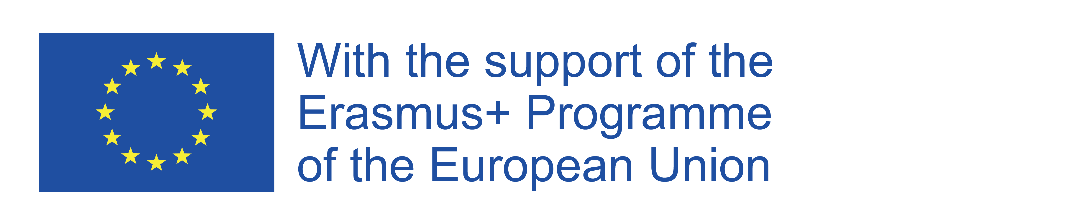 ПРОГРАМА ВОРКШОПУдля підлітків«Фінансова грамотність населення – запорука розвитку країни»м. Київ, березень 2023 р.Воркшоп з питань споживання фінансових послуг у цифрову еру та захисту споживачів фінансових послугдля підлітківв рамках впровадження 
у Київському національному університеті технологій та дизайну 
Модуля Жана Моне «Роль захисту споживачів фінансових послуг для фінансової стабільності в цифрову епоху: європейські підходи»620509-EPP-1-2020-1-UA-EPPJMO-MODULEОсновний модератор: Андрій СЕМЕНОГ, Київський національний університет технологій та дизайну, кандидат економічних наук, доцент Модератори:Ірина ТАРАСЕНКО, Київський національний університет технологій та дизайну, доктор економічних наук, професор Антоніна ВЕРГУН, Київський національний університет технологій та дизайну, кандидат економічних наук, доцентПрограма Воркшопу з питань споживання фінансових послуг у цифрову еру та захисту споживачів фінансових послуг(для підлітків)Семеног Андрій, Сумський державний університет, кандидат економічних наук, доцент«Сутність цифрової економіки, її роль та значення»Антоніна Вергун, Київський національний університет технологій та дизайну, кандидат економічних наук, доцент «Сутність фінансових послуг та роль захисту споживачів фінансових послуг для фінансової стабільності України» Ірина Тарасенко, Київський національний університет технологій та дизайну, доктор економічних наук, професор«Фінанси домогосподарств: основні форми та типи економічної поведінки населення, ризики і переваги заощаджень населення»ЗАПРОШЕНІ ДОПОВІДАЧІНаталія РАДІОНОВА, Київський національний університет технологій та дизайну, доктор економічних наук, доцент«Фінансова глобалізація: її причини, особливості та наслідки»Дмитро Коваленко, Київський національний університет технологій та дизайну, кандидат економічних наук, доцент«Фінансова грамотність та посилення захисту прав споживачів фінансових послуг»